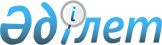 Об установлении ограничительных мероприятий в селе Мальковое Курчумского сельского округа Курчумского района
					
			Утративший силу
			
			
		
					Решение акима Курчумского сельского округа Курчумского района Восточно-Казахстанской области от 9 июля 2018 года № 8. Зарегистрировано Управлением юстиции Курчумского района Департамента юстиции Восточно-Казахстанской области 12 июля 2018 года № 5-14-169. Утратило силу - решением акима Курчумского сельского округа Курчумского района Восточно-Казахстанской области от 26 декабря 2018 года № 10
      Сноска. Утратило силу решением акима Курчумского сельского округа Курчумского района Восточно-Казахстанской области от 26.12.2018 № 10 (вводится в действие по истечении десяти календарных дней после его первого официального опубликования).

      Примечание РЦПИ.

      В тексте документа сохранена пунктуация и орфография оригинала.
      В соответствии пунктом 2 статьи 35 Закона Республики Казахстан от 23 января 2001 года "О местном государственном управлении и самоуправлении в Республике Казахстан", и подпунктом 7) статьи 10-1 Закона Республики Казахстан от 10 июля 2002 года "О ветеринарии", на основании акта эпизотического обследования главного ветеринарно-санитарного инспектора Курчумского района от 24 мая 2018 года, аким Курчумского сельского округа РЕШИЛ:
      1. В связи с возникновением болезни бруцеллеза среди крупного рогатого скота в селе Мальковое Курчумского сельского округа установить режим ограничительных мероприятий.
      2. Государственному учреждению "Аппарат акима Курчумского сельского округа" в установленном законодательством Республики Казахстан порядке обеспечить:
      1) государственную регистрацию настоящего решения в территориальном органе юстиций;
      2) в течений десяти календарных дней со дня государственной регистраций настоящего решения акимата направление его копий в бумажном и электронном виде на государственном и русском языках в Республиканское государственное предприятие на праве хозяйственного ведения "Республиканский центр правовой информаций" для официального опубликования и включения в Эталонный контрольный бланк нормативных правовых актов Республики Казахстан;
      3) в течение десяти календарных дней после государственной регистраций настоящего решения направление его копий на официальное публикование в периодические печатные издания, распространяемые на территорий Курчумского района;
      4) размещение настоящего решения на интернет-ресурсе акимата Курчумского района после его официального опубликования.
      3. Контроль за исполнением настоящего решения оставляю за собой.
      4. Настоящее решение вводится в действие по истечении десяти календарных дней после дня его первого официального опубликования.
					© 2012. РГП на ПХВ «Институт законодательства и правовой информации Республики Казахстан» Министерства юстиции Республики Казахстан
				
      Аким Курчумского сельского округа 

С. Дузбаев
